Больше миллиарда рублей кредитов получил приморский бизнес при поддержке Гарантийного фонда в первом квартале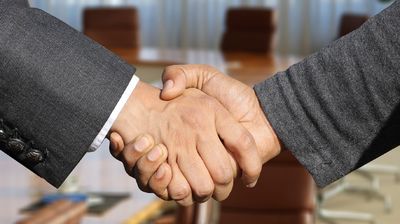 В первом квартале 2021 года Гарантийный фонд Приморского края выдал поручительств на почти полмиллиарда рублей, поддержав 58 предпринимателей. Чаще всего за поручительствами обращались для получения кредитов на пополнение оборотных средств и инвестиционные цели.С января по апрель в Гарантийном фонде Приморского края заключили 58 договоров поручительств на общую сумму в 446,1 млн рублей. Благодаря поддержке Фонда местный бизнес получил более миллиарда рублей заемных средств. В первом квартале число выданных поручительств на треть превысило аналогичные показатели 2020 и 2019 года.«Мы разделяем с бизнесам риски по их кредитам. Одна из причин роста популярности нашей поддержки — в постепенном снижении средневзвешенной ставки по нашим продуктам: в прошлом году она составила всего 0,5% годовых от суммы поручительства. К нам также стали чаще направлять своих клиентов коммерческие банки, заинтересованные в получении залога высокого качества», — объяснила исполнительный директор Гарантийного фонда Приморского края Ксения Плетцер.Самой популярной целью кредитов, на которые брали поручительство, стало пополнение оборотных средств — 32 договора. На фоне крупного прошлогоднего снижения ключевой ставки Банка России все больше компаний обращается за услугой рефинансирования действующих кредитов, в том числе по программе «Рефинансирование» микрокредитной компании «Фонд развития Приморского края». В этом случае ставка по кредиту составит не больше 4,5% годовых.«Мы зафиксировали в этом квартале сравнительно большое число кредитов, взятых на инвестиционные цели — 15. На фоне нынешней непростой в финансовом плане ситуации это говорит о том, что, несмотря на трудности, бизнес по-прежнему высоко ценит собственное развитие», — рассказала Ксения Плетцер.Чаще всего за поручительством обращались предприятия из сфер торговли, производства и строительства. Так, за первый квартал Фонд разделил риски с 23 компаниями торговли, девятью производственными предприятиями и шестью строительными организациями.Профиль фирмы Сергея Чернова из города Фокино — сбор и обработка сточных вод. Рост числа крупных строек в шкотовском районе привел к увеличению спроса на услуги компании. Поэтому предпринимателю потребовались средства на приобретение дополнительных единиц коммунальной спецтехники. Банк, с которым работает Сергей Чернов, обратился в Гарантийный фонд Приморского края за поручительством.«Все прошло очень быстро, и процент по поручительству вышел небольшой. Мое участие в одобрении заявки было минимальным — у меня полностью открытый бизнес, так что специалисты Фонда связались со мной всего один раз», — поделился Сергей Чернов.Напомним, что комиссия за предоставление поручительства Гарантийного фонда Приморского края в период повышенной готовности составляет 0,5% годовых от суммы договора, а срок рассмотрения заявки составляет 1 день. Максимальный срок договора в этом случае — 3 года, а взять поручительство можно даже при наличии у заемщика задолженности по заработной плате или по налогам перед бюджетом любого уровня.Также на общих условиях можно взять поручительство сроком до 10 лет — срок рассмотрения в этом случае составит 3 дня, а комиссия не будет превышать 2% от суммы договора поручительства.Чтобы получить поручительство, нужно обратиться в финансовую организацию-партнера Гарантийного фонда Приморского края и заключить трехсторонний договор. Перед подачей документов в банк можно получить консультацию у специалистов Фонда, оставив заявку по телефону: 8 (4232) 2-440-440 или на электронную почту: info@garantprim.ru.